LA LETTRE de la FRATERNITE de la PAROLE« La Parole est près de toi ; elle est dans ta bouche et dans ton cœur, pour que tu la mettes en pratique ! » (Dt 30,14 et Rm 10,8)         3429 routes Cézanne                                   email : fraterniteparole@gmail.com     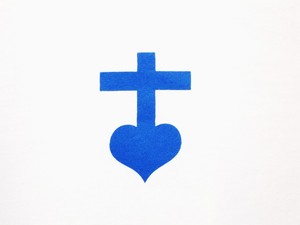       13100 LE THOLONET                               Tél : 06.87.70.15.30           F R A N C E                                      site : parolefraternite.frN° 81                                                                                          8 mai 2018		    Chers frères et sœurs et amis de la Fraternité de la Parole,	Chacun de nous est sur un CHEMIN ! Ce chemin c’est notre vie terrestre. Ce chemin a commencé au moment de notre conception. Ce chemin n’a pas de fin mais il a une fin terrestre, notre mort. Sur ce chemin il y a pour chacun toutes sortes d’évènements : les multiples rencontres que nous vivons du matin au soir, à commencer par la rencontre de notre mère et de la sage-femme qui a aidé notre mère à accoucher. Et oui ! Tout commence par cet évènement, notre naissance et ces premières personnes qui nous ont pris dans les bras… N’oublions pas que nous sommes sortis ce jour-là d’un univers hyper-protégé, le sein maternel. Nous vivions dans l’eau, dans la nuit totale depuis 9 mois… et sans respirer ! Un évènement fondamental pour chacun d’entre nous a été notre première respiration qui ne cessera pas sur la terre jusqu’à notre ultime respiration, le jour de notre mort que nous ne connaissons pas. Tiens ? La respiration, le souffle, c’est le symbole par excellence de l’Esprit-Saint, l’Esprit de Dieu qui est l’Esprit en Dieu qui est encore la troisième personne de l’Unique et indivisible Trinité, le DIEU d’AMOUR. « Alors le Seigneur Dieu forma l’homme ; il n’était que poussière du sol, mais Dieu souffla dans ses narines une haleine de vie, et l’homme fut un être animé, vivant. » (Genès 2, 7). Et sur chemin de notre vie, il y a aussi bien-sûr l’amour que nous avons reçu, en premier l’amour de Dieu et l’amour de notre mère… « Une femme oublie-t-elle l'enfant qu'elle allaite? N'a-t-elle pas pitié du fruit de ses entrailles ? Même si l’une d’elles oubliait, Moi je ne t'oublierai pas ! » dit Dieu en Isaïe 49,15.	Et sur ce chemin de notre vie, je veux dire sur chaque chemin de chacune de nos vie, il y a les difficultés, les obstacles, les épreuves. On aimerait bien qu’il n’y ait plus de pierres sur ce chemin ? « J’aimerais bien que ça s’arrête ! » me disent très souvent les gens, sous-entendu « que les épreuves s’arrêtent ». Mais ce n’est pas réaliste de penser cela. Ce qu’il faut, c’est prier et faire confiance en Celui qui a dit « Je suis le CHEMIN… » (Jn 14, 6) Chaque fois qu’il y a un obstacle d’une manière ou d’une autre, prions le Christ. Encrons-nous dans la prière de toutes nos forces. Le Seigneur accompagne chacun d’entre nous sur le chemin de sa vie. Il ne lâche jamais notre main. C’est nous qui lâchons sa main. Alors remettons notre main dans la sienne.                                                                                              P. Thierry-FrançoisProchaine rencontre : LE THOLONET, dimanche 10 juin.  